[Name of  Election]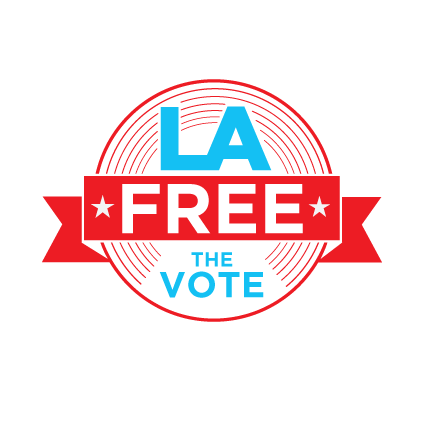 [Date of Election]People on probation and parole are eligible to vote in California.All voters registered by the deadline (15 days before an election) will be mailed a Vote By Mail (VBM) ballot. Complete and return either by mail (postage paid) or at any VBM Drop Box.Voters may choose to instead vote in-person at any Vote Center in LA County! Find the nearest location and Interactive Sample Ballot by visiting LAVote.gov.Voters who are eligible, but missed the registration deadline, should register at any Vote Center using Conditional Voter Registration and  vote on the same day!To see what and who you'll be voting on go to vote411.org in English or vote411.org/es in Spanish – a nonpartisan resource for national, state and local issuesNearest Vote By Mail Drop Box & Vote Centers to this location: 